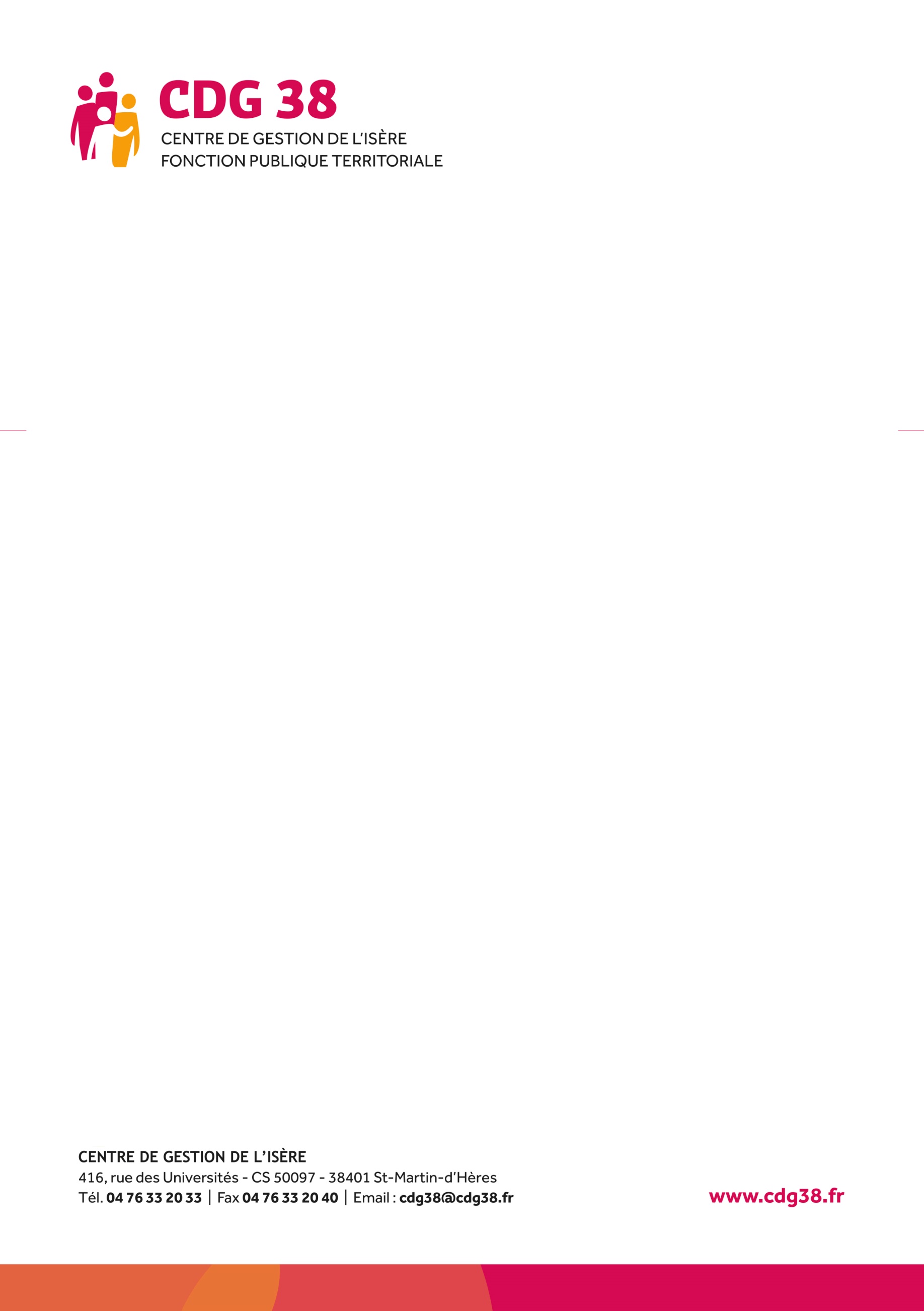 SAISINE DE LA COMMISSION CONSULTATIVE PARITAIREA LA DEMANDE DE L’AGENTCe document est à compléter et à envoyer par courriel à capccp@cdg38.fr ou par voie postale à CDG38 - 416 Rue des Universités – CS 50097 – 38401 St Martin d’Hères CedexMotif de saisine : litiges sur            L’entretien professionnel :		 Demande de révision du compte rendu de l’entretien professionnel	Rappel : avant de saisir la CCP une demande de révision auprès de l’autorité territoriale doit avoir été faite. La CCP sera saisie dans un délai d’un mois à compter de la date de notification de la réponse de l'autorité territoriale à la suite de la demande de révision.		Le temps partiel :		 Refus d’autorisation de temps partiel		 Litige sur les modalités d’exercice du temps partiel : 	Le télétravail :		 Refus opposé à une demande initiale de télétravail		 Refus opposé au renouvellement d’une demande de télétravail		 Interruption du télétravail à l’initiative de la collectivité territoriale ou de l’établissementAutres litiges :		 Refus d’octroi d’un congé au titre du compte épargne temps (CET) Refus d'une demande de mobilisation du compte personnel de formation (CPF) Collectivité/EtablissementNom : 	Une copie de l’intégralité de ce dossier sera adressée à votre collectivité. Nous vous conseillons de l’avertir de votre saisine de la CAP.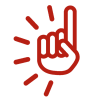 Agent-e concerné-e Madame      Monsieur Nom et prénom : 	Date de naissance : ……………………………………………………………………………………….	     Adresse : 	Téléphone : 		  Mail : 	     Grade : 		     Poste occupé : 	J’autorise la transmission de mes coordonnées (téléphone et mail) : Aux représentants du personnel siégeant à la CCP, A mon employeur.Objet du litigePrécisez l’objet du litige et la date de la demande initiale faite à votre collectivité/établissement : 	Y a-t-il eu une réponse de votre collectivité/établissement :  	 Oui     NonIndiquez en quelques lignes la réponse de votre collectivité/établissement : 	Motivation de la demandePrécisez ce que vous souhaitez en lien avec cette saisine : 	Informations sur l’instanceLa CCP est une instance paritaire consultative qui émet un avis qui n’engage pas la collectivité. La décision finale revient à l’autorité territoriale. Les séances ne sont pas publiques. Cependant, vous pouvez consulter la composition de la commission sur le site internet du CDG 38.Pièces à fournir Copie du courrier adressé initialement à la collectivité	 Copie du courrier de réponse de la collectivité (s’il existe) Pièces nécessaires à la compréhension du dossierSignature de l’agent-eJe soussigné-e,	 atteste saisir la CCP.(nom et prénom)Fait à : 		        Le : 	Signature :